รูปประชุมสภาสมัยวิสามัญสมัยที่ 1  ประจำปี ๒๕๖6วันที่  27   ตุลาคม   ๒๕๖6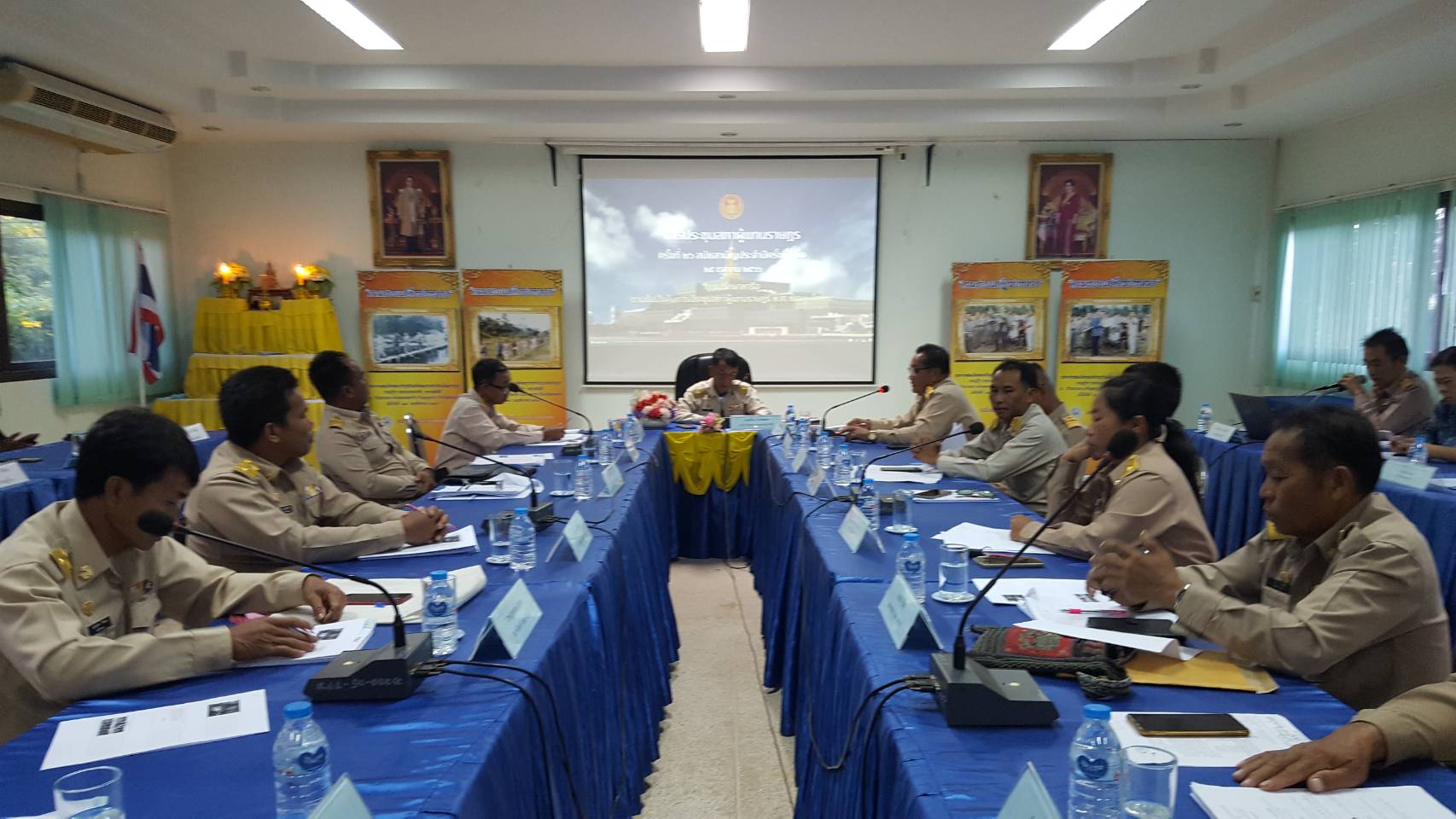 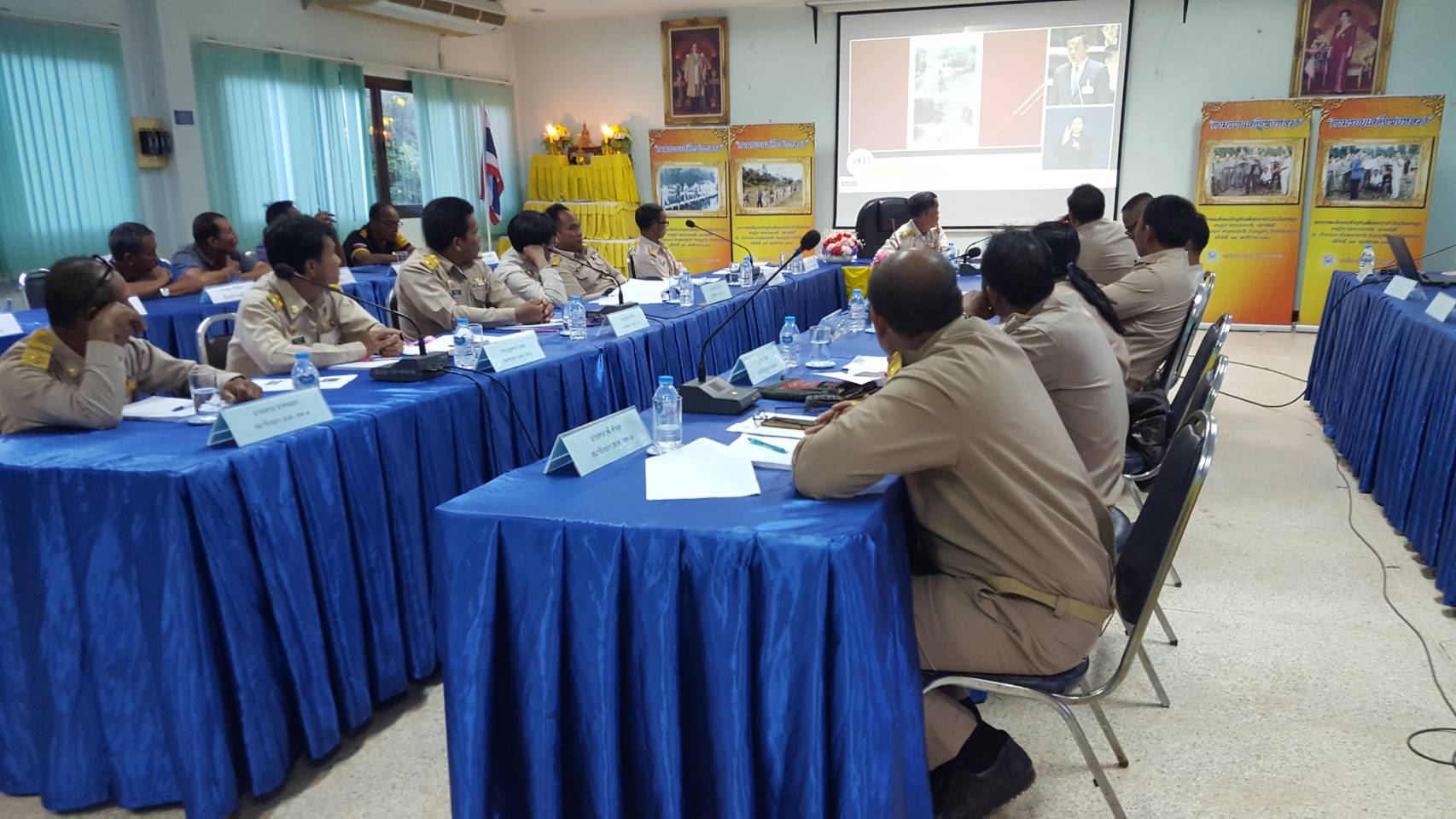 